Bio:Justin Whitmel Earley is a lawyer, author and speaker from Richmond, VA.Most of all, he is a husband to Lauren and a father to his four sons – Whit, Asher, Coulter and Shep.But he also graduated from the University of Virginia with a degree in English Literature before spending four years in Shanghai, China, teaching and writing. Justin got his law degree from the Georgetown University Law Center and he now runs his own business law practice under the Earley Legal Group. (www.earleylegalgroup.com)
His book, The Common Rule – Habits of Purpose for an Age of Distraction, was published with InterVarsity Press in 2019. He frequently speaks at businesses, churches and conferences on habits, technology and mental health. (www.thecommonrule.org)His second book, Habits of the Household – Practicing the Story of God in Everyday Family Rhythms, addresses spiritual formation in ordinary family habits, and was published with Zondervan in 2021. (www.habitsofthehousehold.com)You can learn more about Justin at www.justinwhitmelearley.com.(Headshots follow)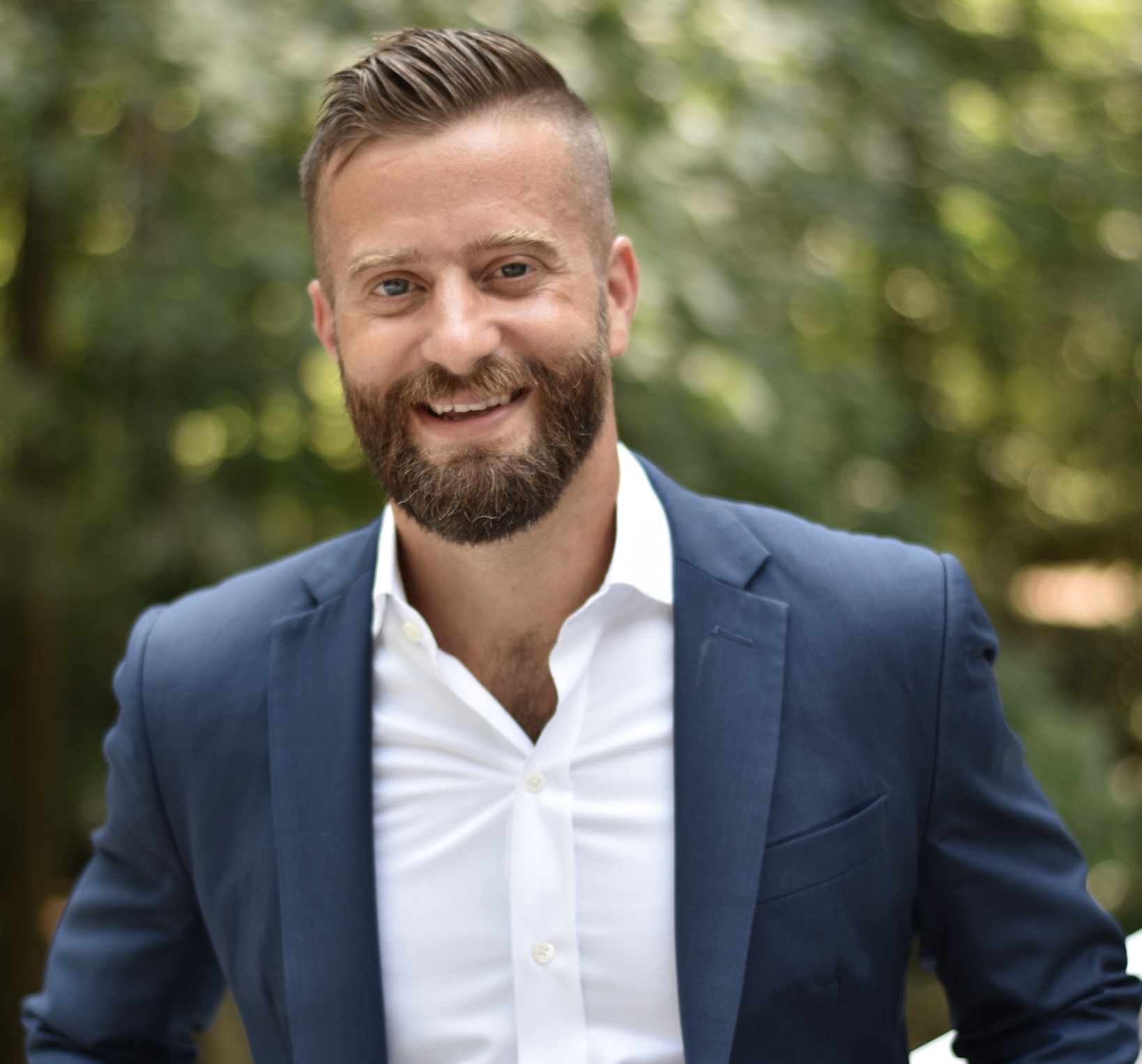 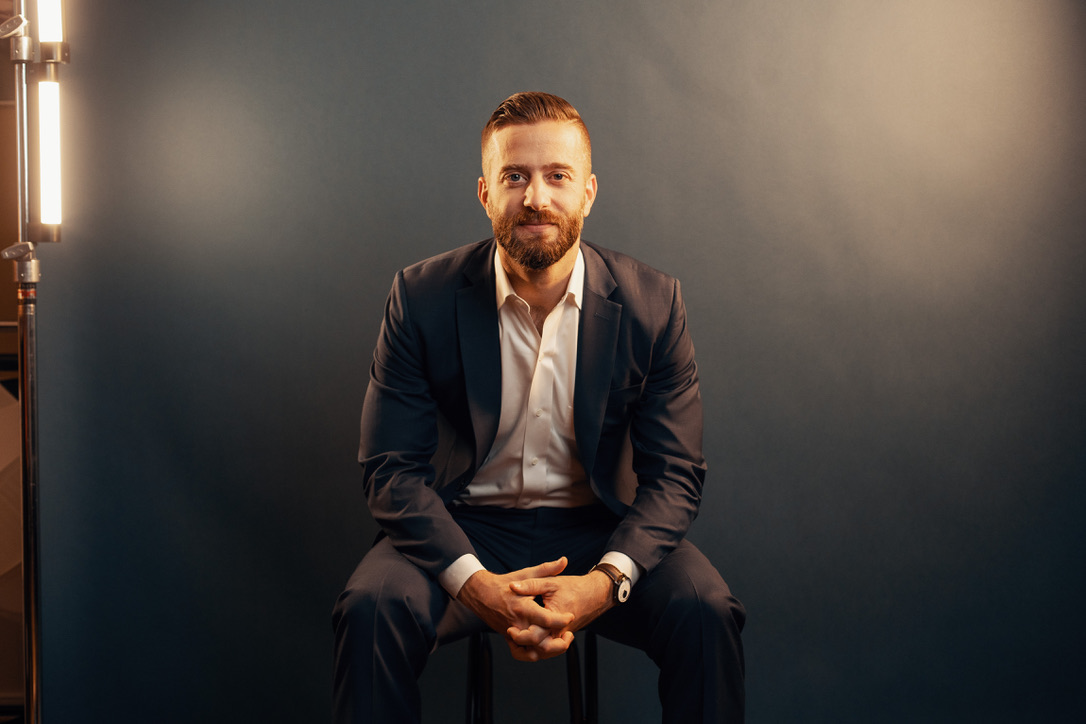 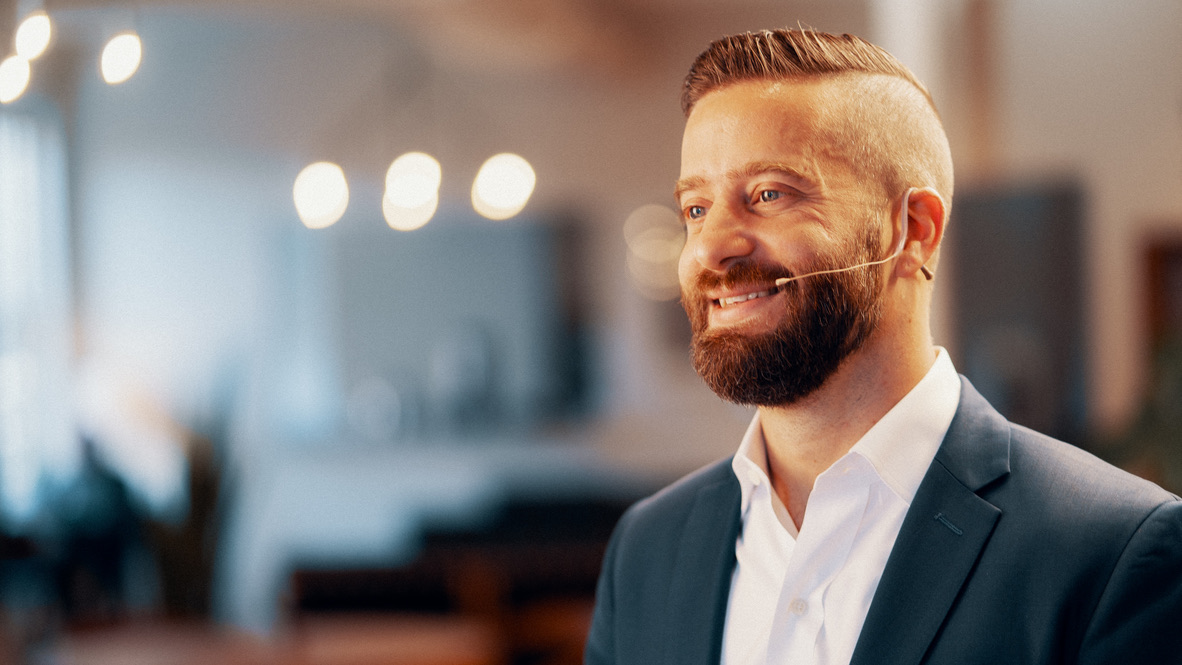 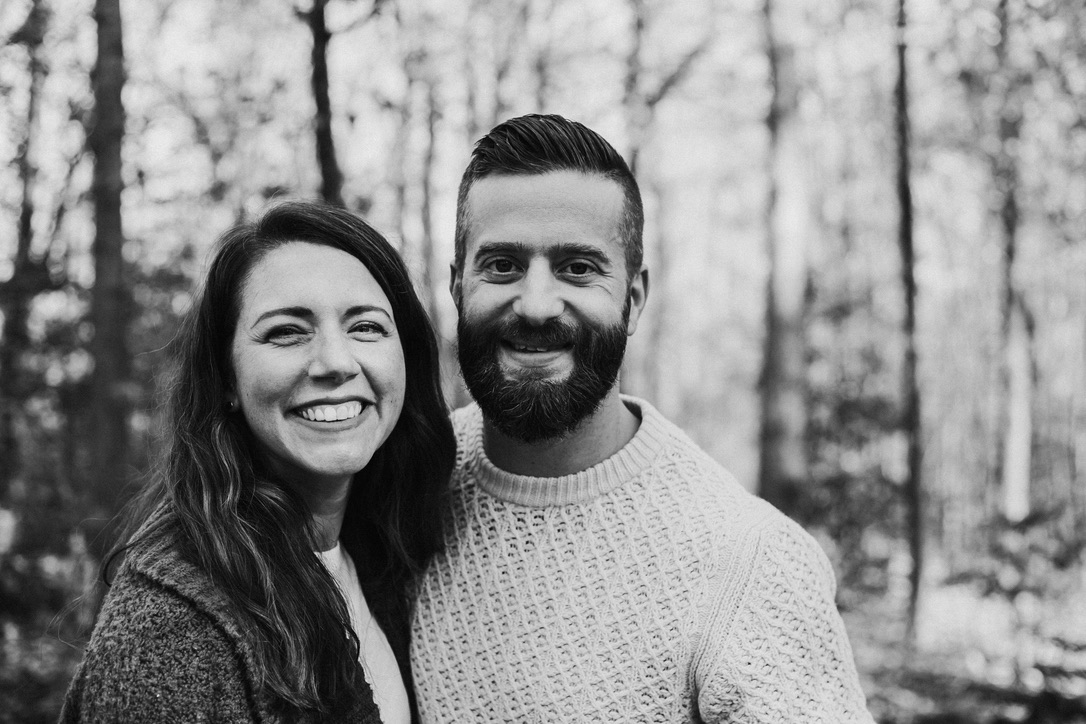 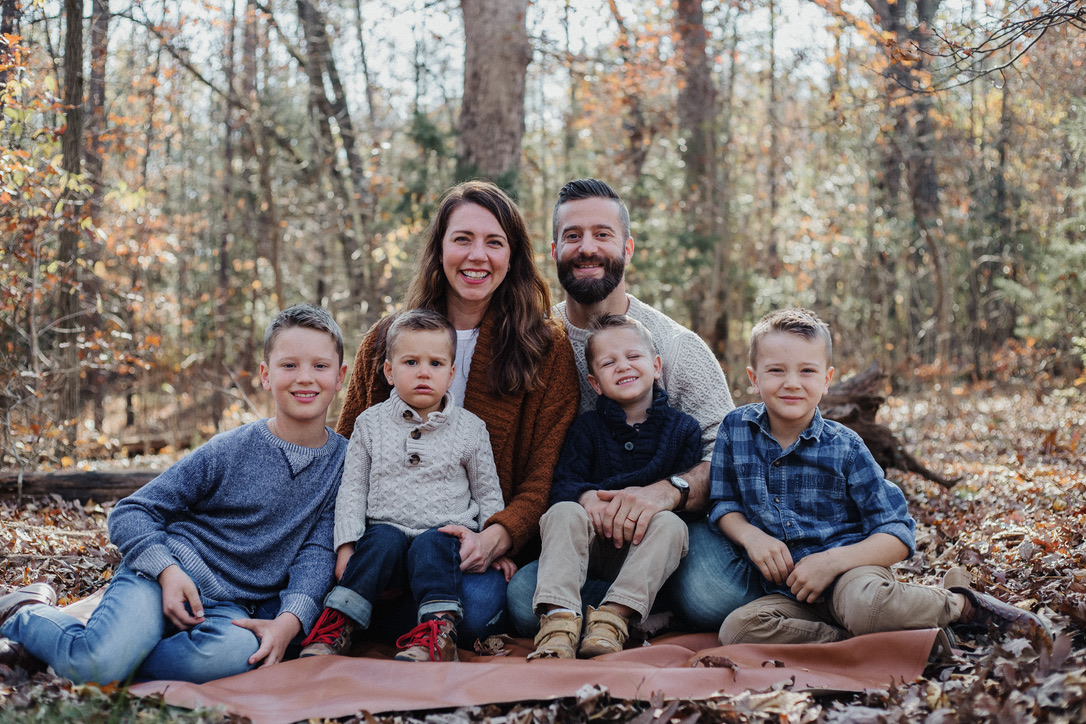 